Anadolu Sigorta Asos Ekranı poliçe transferiAsos Ekranında “XML Raporları” menüsüne tıklayıp, tarih aralığını doldurunuz ve e posta adresinizi yazdıktan sonra “Oluştur” butonuna basınız. Üretim Xml dosyası mail adresinize gelecektir. Gelen dosyayıp Open Acentem içerisinde “Transferler > Üretim Transfer Sistemi” üzerinde “ANADOLU” Seçimini yapıp programınıza aktarabilirsiniz.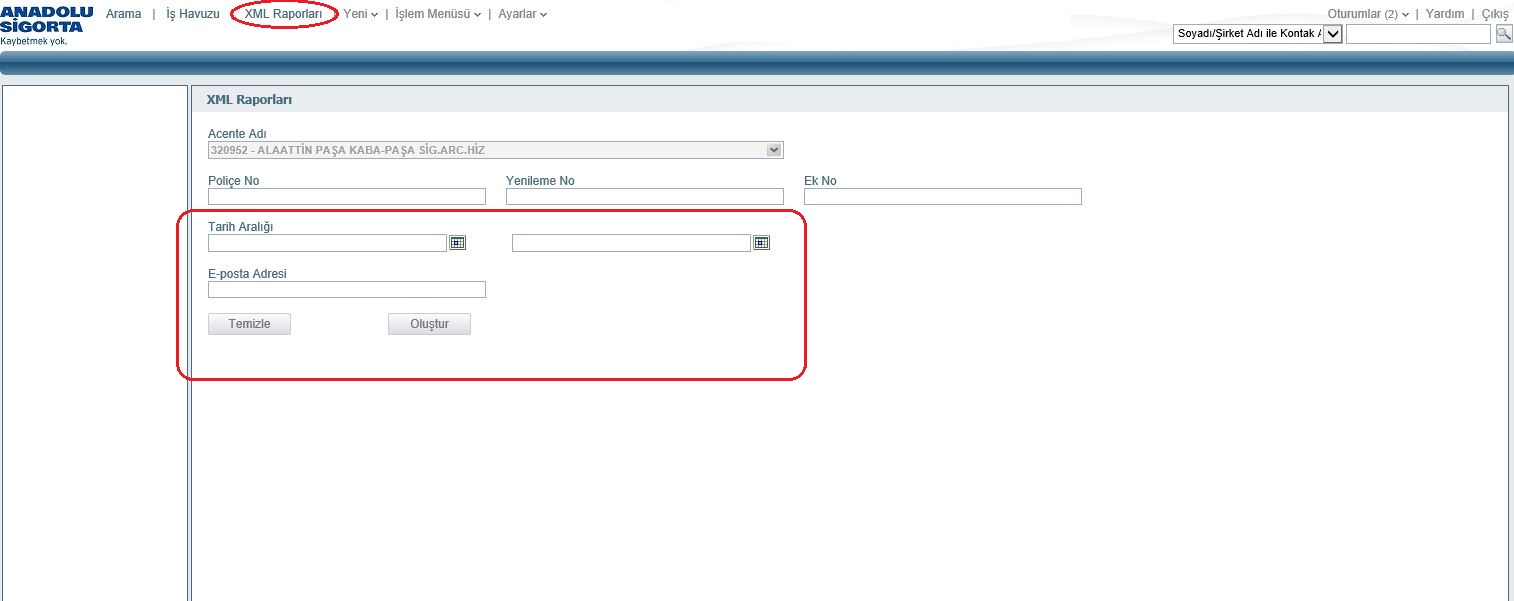 